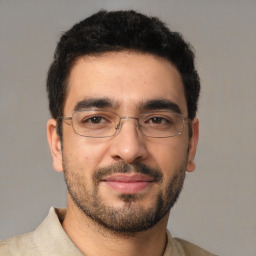 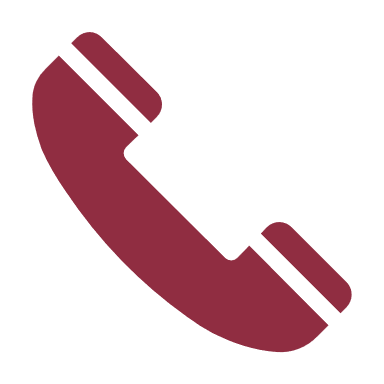 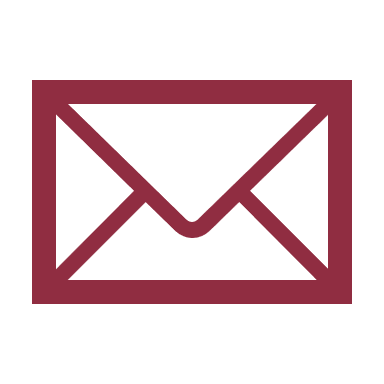 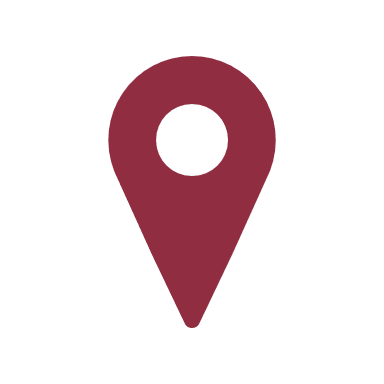 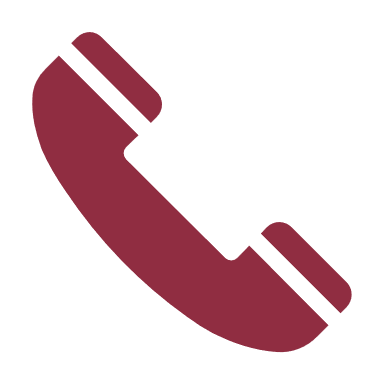 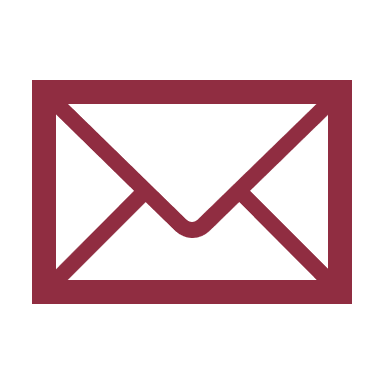 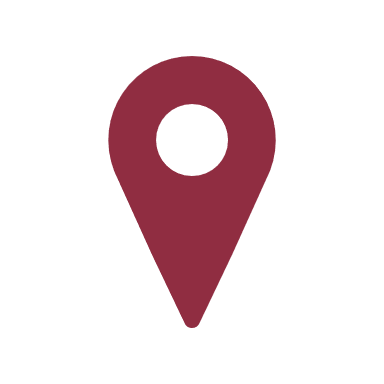 FORMATIONUniversité Léonard de VinciManager de la communication numérique, 2015 - 2019COMPÉTENCESGestion de Projet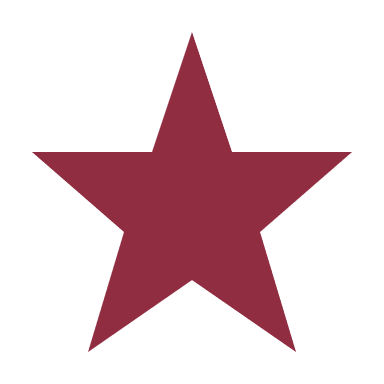 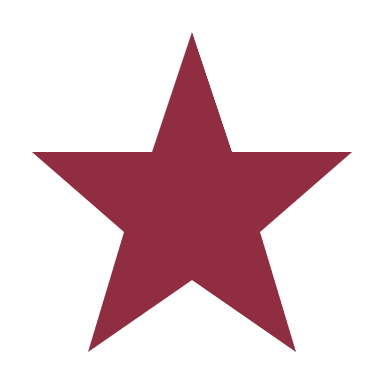 Marketing Automation A/B Testing	RédactionAdobe CampaignBatchLANGUESFrançais : NatifAnglais : BilingueArabe : NatifLOISIRSTemplate de CV offert par Digital MoversCabinet de recrutement spécialisé dans le recrutement d’experts du digitalwww.digitalmovers.frEXPÉRIENCES PROFESSIONNELLESACTIVITÉS PARALLÈLES